Број: 202-20-О/3-1Дана: 14.07.2020. годинеПРЕДМЕТ: ДОДАТНО ПОЈАШЊЕЊЕ КОНКУРСНЕ ДОКУМЕНТАЦИЈЕ БРОЈ 202-20-О Набавка материјала за дијализу за потребе Клинике за нефрологију и клиничку имунологију, одељење хемодијализе Клиничког центра Војводине ПИТАЊE ПОТЕНЦИЈАЛНОГ ПОНУЂАЧА:“Postovani,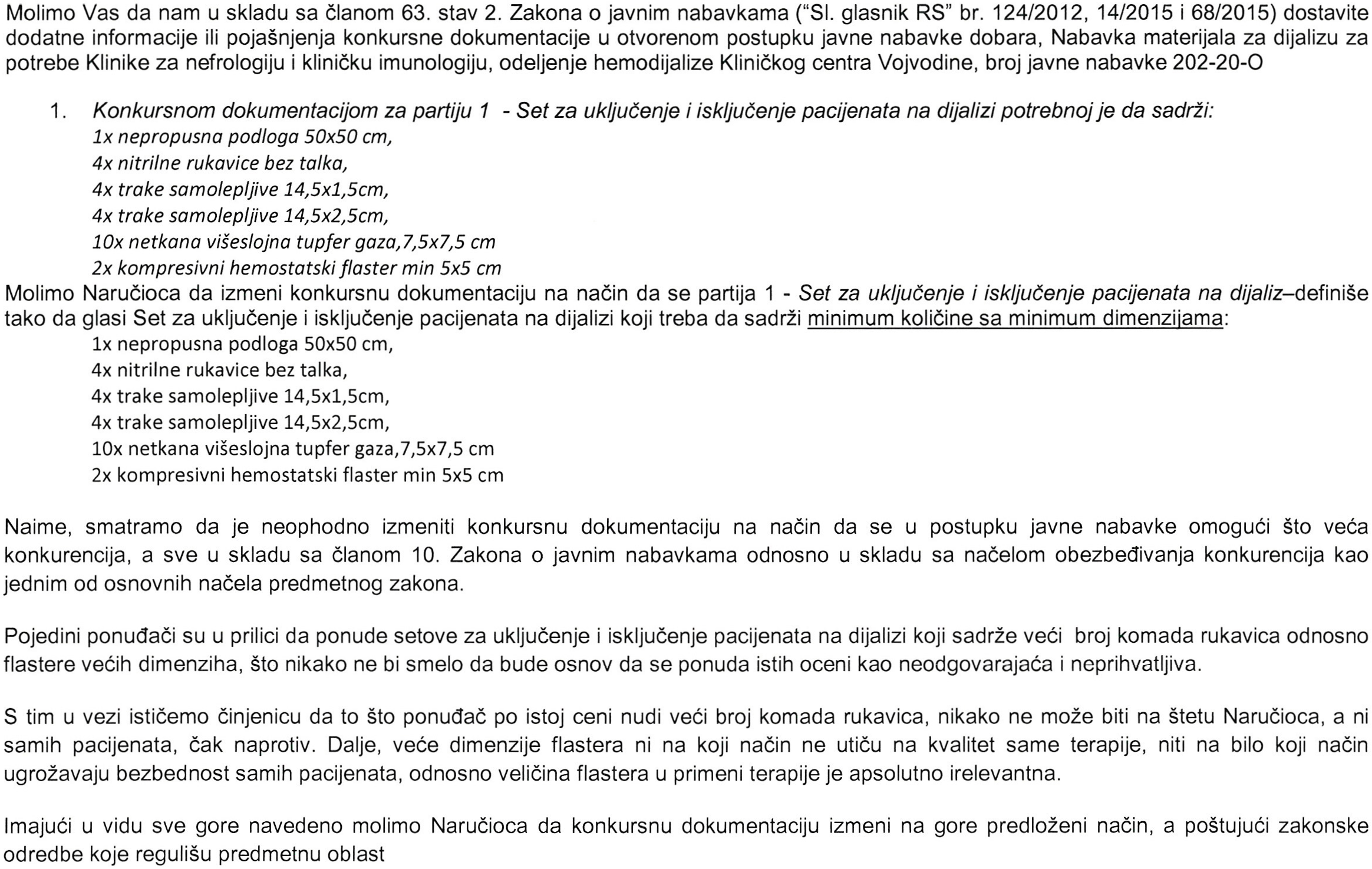 ОДГОВОР НАРУЧИОЦА:Наручилац прихвата примедбу потенцијалног понуђача и у складу са тим врши измену конкурсне документације.         С поштовањем, Комисија за јавну набавку 202-20-ОКЛИНИЧКИ ЦЕНТАР ВОЈВОДИНЕАутономна покрајина Војводина, Република СрбијаХајдук Вељкова 1, 21000 Нови Сад, т: +381 21 484 3 484 е-адреса: uprava@kcv.rswww.kcv.rs